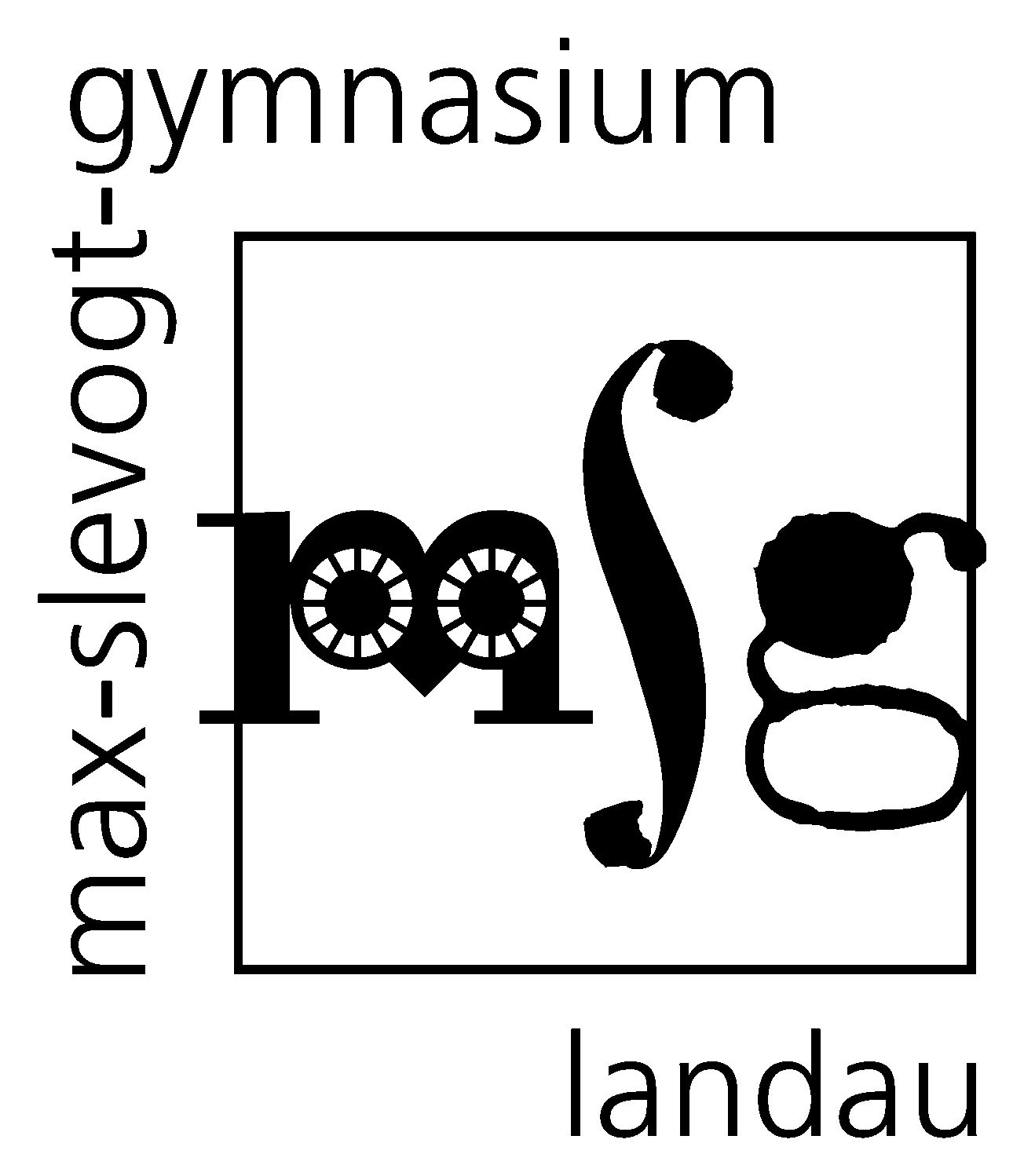 Anmeldung zur HausaufgabenbetreuungName, Vorname: _______________________________________________	Klasse: ________Telefon:_______________________________	Email: _________________________________Hiermit buche ich verbindlich bis Ende des laufenden Schuljahres das Betreuungsangebot des Max-Slevogt-Gymnasiums.An folgenden Wochentagen möchte ich an der Hausaufgabenbetreuung (13.00h bis 14.30h) teilnehmen:MO		DI		MI		DO	(bitte Zutreffendes ankreuzen)Für das Betreuungsangebot entstehen Ihnen pro Nachmittag Kosten in Höhe von 3€ pro Tag, die vorab bei dem jeweiligen Betreuer abgegeben werden.Sollte die Hausaufgabenbetreuung  nicht mehr besucht werden, ist eine schriftliche Abmeldung durch die Eltern am Anfang eines jeden Monats erforderlich.____________________________________________________________________________________Ort, Datum 						Unterschrift des  ErziehungsberechtigtenIch nehme das Angebot der Hausaufgabenbetreuung an. Hier kann ich in Ruhe meine Hausaufgaben erledigen. Ich verpflichte mich:die anderen Schülerinnen und Schüler in Ruhe arbeiten zu lassen,den Anweisungen der Betreuer zu folgenregelmäßig zu kommenmein Hausaufgabenheft sorgfältig zu führen____________________________________________________________________________________Ort, Datum 						Unterschrift der  Schülerin/des Schülers